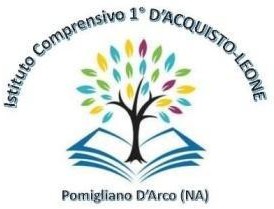 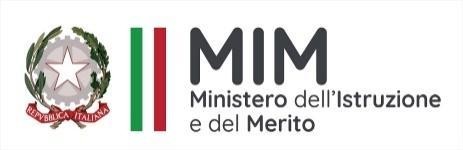 Ministero dell’ Istruzione e del MeritoISTITUTO COMPRENSIVO 1° “D’ACQUISTO-LEONE”VIA INDIPENDENZA, 1 – 80038 POMIGLIANO D’ARCO Distretto n° 31 – C. F. 93076670632 – C. M. NAIC8G1003Telefono e fax 081/3177304 – e mail NAIC8G1003@ISTRUZIONE.ITSito Web:www.ic1dacquistoleone.edu.it - postacertificata: NAIC8G1003@pec.istruzione.itCONSENSO/AUTORIZZAZIONE ALL’UTILIZZO E PUBBLICAZIONE DI IMMAGINI (FOTO/VIDEO/AUDIO)Il/La sottoscritto/aCognome e Nome   	 (Genitore 1)Il/La sottoscritto/aCognome e Nome   	(Genitore 2)Dell’alunno/a           _________________________________	con la presente:AUTORIZZANOa titolo gratuito, anche ai sensi degli artt. 10 e 320 cod. civ. e degli artt. 96 e 97 legge 22.4.1941, n. 633, Legge sul diritto d’autore, l’utilizzo delle foto, video e audio ripresi dagli operatori o persone incaricate dal Titolare del trattamento, alla comunicazione, pubblicazione e/o diffusione in qualsiasi forma sul sito Internet istituzionale, su qualsiasi altro sito web collegato alle iniziative sopra riportate e su qualsiasi altro mezzo di diffusione (giornali, quotidiani, Facebook, Instagram o altri social network utilizzati dalla scuola), nonché autorizza la conservazione delle foto, video e audio negli archivi informatici del Titolare e prende atto che la finalità di tali pubblicazioni sono meramente di carattere informativo, eventualmente promozionale e per uso istituzionale.Il presente consenso potrà essere revocato in ogni tempo ai sensi degli artt. da 15 a 22 e dell’art. 34 del GDPR con comunicazione scritta da inviare al Titolare o al Responsabile esterno del trattamento sotto riportati.DICHIARANO INOLTREdi prestare il consenso al Trattamento dei dati personali ai sensi del Regolamento UE 2016/679 e del Codice in materia di protezione dei dati personali (D. Lgs. 196/2003).INFORMATIVA SUL TRATTAMENTO DEI DATIGentile interessato desideriamo informarLa che il “Regolamento Europeo 2016/679” relativo alla protezione delle persone fisiche con riguardo al Trattamento dei Dati Personali, nonché alla libera circolazione di tali dati” (da ora in poi GDPR) prevede la tutela delle persone e di altri soggetti rispetto al trattamento dei dati personali. L’I.C. 1 D’Acquisto Leone, in qualità di “Titolare” del trattamento, ai sensi dell'articolo 13 del GDPR, Le fornisce le informazioni di seguito richiamate.Finalità del trattamentoContestualizzare e valorizzare il lavoro svolto dagli alunni durante le attività scolastiche ed extrascolastiche (recite, foto e saggi di fine anno, escursioni, viaggi di istruzione, manifestazioni sportive, giornalini di classe, esposizione di cartelloni, laboratori, etc.) attraverso la raccolta di una documentazione foto-audiovisiva.Raccolta della documentazione fotografica e filmata, da parte dell’’I.C. 1 D’Acquisto Leone, a dimostrazione delle predette attività, anche in previsione di partecipazione a concorsi e a mostre accessibili alla Scuola e/o alla distribuzione delle riproduzioni agli alunni interessati (effettuata dall’I.C. 1 D’Acquisto Leone senza scopo di lucro).Modalità di trattamento dei datiI dati personali da Voi forniti (nello specifico immagini di vario formato e su diverso supporto) saranno oggetto di operazioni di trattamento nel rispetto della vigente normativa e dei principi di correttezza, liceità, trasparenza e riservatezza. Tali dati verranno trattati sia con strumenti informatici sia su supporti cartacei sia su ogni altro tipo di supporto idoneo, nel rispetto delle misure di sicurezza previste dal GDPR.Obbligatorietà o meno del consensoIl conferimento dei Suoi dati è facoltativo. Il mancato consenso non permetterà l’utilizzo dei dati del soggetto interessato per le finalità sopra indicate.Comunicazione e diffusione dei datiNei limiti pertinenti alle finalità di trattamento indicate, i dati personali potranno essere oggetto di comunicazione, pubblicazione e/o diffusione in qualsiasi forma sul sito internet e su qualsiasi altro mezzo di diffusione (giornali o quotidiani).Titolare e Responsabili del TrattamentoTitolare del trattamento:I.C. 1 D’Acquisto Leone, Via Indipendenza, 1, 80038 Pomigliano d’Arco (NA), CODICE FISCALE 93076670632, CODICE MECCANOGRAFICO: NAIC8G1003 - sito web: https://www.ic1dacquistoleone.edu.it/.Tel.:     +39     081     3177304     -     E-mail:     naic8g1003@istruzione.it     -	E-mail PEC: naic8g1003@pec.istruzione.it , rappresentata dal D.S. Prof.ssa Tiziana RubinacciResponsabile della Protezione dei Dati (RPD)/(DPO):Dott. Giovanni Notaro E-mail: g.notarotsp@tiscali.it / E-mail PEC: g.notarotsp@pec.itDiritti dell’interessatoIl conferimento del consenso al trattamento dei dati personali di cui sopra è facoltativo. In qualsiasi momento è possibile esercitare tutti i diritti indicati degli artt. 15 a 22 e dell’art. 34 del GDPR, in particolare la cancellazione, la rettifica o l’integrazione dei dati, con comunicazione scritta da inviare al Titolare o al Responsabile esterno del trattamento (RPD)/(DPO).Periodo di conservazioneI dati raccolti saranno conservati negli archivi informatici della scuola per avere una memoria storica di quanto svolto. Il tempo di conservazione è in linea di principio di 10 anni. La verifica sulla obsolescenza dei dati conservati in relazione alle finalità per cui sono stati raccolti viene effettuata periodicamente.Periodo di validità del consensoIl presente consenso ha validità per l’intero periodo del corso di studi dell’alunno/a presso l’Istituzione scolastica in intestazione.Il sottoscritto (Genitore 1) PRESTA IL CONSENSO	 NEGA IL CONSENSOLa sottoscritta (Genitore 2) PRESTA IL CONSENSO	 NEGA IL CONSENSO          Data    ___________________                                      Firma      ____________________________